COMMITTEE ON THE USE OF HUMAN SUBJECTS IN RESEARCHOHRP IRB00005900       Eastern Connecticut State U IRB #1       Federalwide Assurance FWA00011898IRB-3 Research with Human Subjects Assessment FormRead these important notes before completing this form: There may be periodic updates to this form, so please be sure to use the current version.Only complete forms will be reviewed.  Do not alter this form/convert it to another format (PDF, etc.). Altered forms will not be reviewed. Tap in the boxes to check/uncheck your selections. Use the “Click or tap here to enter text” to enter all information. The boxes will adjust to accommodate however much space you need. Do not bold the text you enter in the text boxes.The CUHSR includes faculty (science and non-science), administrative faculty, and a non-ECSU affiliated community member. As such, your information must be clear to someone outside of your discipline. Research Assessment decisions from the CUHSR typically take 2-3 weeks.If your project is determined to be research, you must submit either an IRB-1 or IRB-2 Application (as appropriate) and receive approval from the CUHSR before research activities may begin.    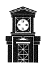 EASTERN CONNECTICUT STATE UNIVERSITYOffice of the Vice President for Academic AffairsGelsi-Young Hall, Willimantic, CT 06226 Ph: 860-465-5245CUHSR use only: Protocol # Section 1: General InformationSection 1: General InformationStudy InformationNature of study (check only one): Faculty Research Staff Research Undergraduate Student Research Graduate Student Research Other (specify): Study title: Principal Investigator (PI) InformationNote: only complete one of the boxes below for Faculty/Staff or Student.Study InformationNature of study (check only one): Faculty Research Staff Research Undergraduate Student Research Graduate Student Research Other (specify): Study title: Principal Investigator (PI) InformationNote: only complete one of the boxes below for Faculty/Staff or Student.Faculty / Staff PIName: Department: Email: Phone: Student PI(Only for student-initiated research; students working on faculty/staff-initiated research should be listed as Research Personnel below).Name: Department: Email: Phone: 	Name of Student Research Mentor: Department: Email: Phone: Section 2: Common Rule Research AssessmentFederal Policy for the Protection of Human Subjects – Common Rule – 45 CFR 46Please complete the following questions to assess whether the proposed study involves research under the federal Common Rule.  1. Is this study limited to scholarly or journalistic activity, such as oral history, journalism, biography, literacy criticism, legal research, or historical scholarship, including the collection and use of information, that focuses directly on the specific individuals about whom the information is collected? [45 CFR 46.102(l)(1)]NOTE: Scholarly and journalistic activities, including the collection and use of information, are not considered research when they focus directly on the specific individuals about whom the information is collected. These types of activities as performed in anthropology or sociology are likely to be considered research as defined by the human subjects regulations if they focus more broadly than just the specific individuals about whom the information is collected. For example, it is considered to be research when studies use methods such as participant observation and ethnographic studies to gather information from individuals in order to understand their beliefs, customs, and practices, and the findings are applied to the studied community or group and not just the individuals from whom the information was collected. Yes → Stop here. This is not research as defined by the Common Rule. Proceed to Section 3.  No → Continue to Question 2. 2. Is this a public health surveillance activity, including the collection and testing of information or biospecimens that meets both of the following criteria? is conducted, supported, requested, ordered, required, or authorized by a public health authority, ANDis limited to activity necessary to allow a public health authority to identify, monitor, assess, or investigate potential public health signals, onsets of disease outbreaks, or conditions of public healthy importance (involving trends, signals, risk factors, patterns in diseases, or increases in injuries from using consumer products). Such activities include those associated with providing timely situational awareness and priority setting during the course of an event or crisis that threatens public health (including natural or man-made disasters). [45 CFR 46.102(l)(2)]NOTE: A public health authority is: an agency or authority of the United States Government, a State, a territory, a political subdivision of a State or territory, or an Indian tribe that is responsible for public health matters as part of its official mandate, ORa person or entity acting under a grant of authority from or contract with such public agencyhttps://www.hhs.gov/hipaa/for-professionals/special-topics/emergency-preparedness/is-recipient-public-health-authority/index.html Yes → Stop here. This is not research as defined by the Common Rule. Proceed to Section 3.  No → Continue to Question 3. 3. Is this activity limited to collection and analysis of information, biospecimens, or records by or for a criminal justice agency for activities authorized by law or court order solely for criminal justice or criminal investigative purposes? [45 CFR 46.102(l)(3)] Yes → Stop here. This is not research as defined by the Common Rule. Proceed to Section 3.  No → Continue to Question 4.4. Is this activity limited to authorized operational activities (as determined by each agency) in support of intelligence, homeland security, defense, or other national security missions? [45 CFR 46,102(l)(4)] Yes → Stop here. This is not research as defined by the Common Rule. Proceed to Section 3.  No → Continue to Question 5.Information for Questions 5 and 6: Research means a systematic investigation, including research development, testing, and evaluation, designed to develop or contribute to generalizable knowledge. [45 CFR 46.102(l)]Systematic investigation is an activity that involves a prospective plan that incorporates data collection, either quantitative or qualitative, and data analysis to answer a question. Generalizable knowledge means the information is expected to expand the knowledge base of a scientific discipline or other scholarly field of study and yield one or both of the following:Results that are applicable to a larger population beyond the site of data collection or the specific subjects studied. Results that are intended to be used to develop, test, or support theories, principles, and statements of relationships, or to inform policy beyond the study.5. Is this activity a systematic investigation?  Yes → Continue to Question 6.  No → Stop here. This is not research as defined by the Common Rule. Proceed to Section 3. 6. Is this activity designed to develop or contribute to generalizable knowledge?   Yes → This activity is research as defined by the Common Rule. Proceed to Section 3.  No → Continue to Section 3.Section 3: Study InformationStudy Objective (Provide summary of purpose, specific aims, or objectives. Describe any hypotheses being tested): Who will be involved in this study? How will they be selected and recruited? 
Please provide a rationale for why your activity is not considered research. 
